САМОРЕГУЛИРУЕМАЯ ОРГАНИЗАЦИЯ   РЕГИОНАЛЬНАЯ АССОЦИАЦИЯ «СТРОИТЕЛИ ТПП РБ»г. Улан-Удэ, ул. Ленина ,д.25, тел 8(3012)21-71-88, e-mail:sro@tpprb.comПРОТОКОЛ № 13Правления  СРО РА «Строители ТПП РБ» от 18.04.2022 Форма проведения заседания Правления СРО РА «Строители ТПП РБ»- заочнаяДата окончания заочного голосования: « 19»  апреля    2022г. Основание  проведения заочного голосования- решение  Председателя Правления СРО  РА  «Строители ТПП РБ» Доржиева Геннадия Юрьевича ( согласно п.7.9. Положения  «О Правлении   Саморегулируемой организации  Региональная ассоциация «Строители ТПП РБ» от 07.02.2019г., далее - Положение о Правлении).  Приглашенные лица :Директор   СРО   Елисафенко  Владимир ЛеонидовичСекретарь заседания Правления    Кочетова  Лидия Васильевна Общее количество членов Правления:   9 человекЧисло проголосовавших членов Правления  6 человек Заочное голосование считается правомочным, так как в нем приняли участие не менее половины  членов Правления ( согласно п. 7.13 Положения). Лицо,  избранное  секретарем заседания Правления и уполномоченное на подсчет голосов- Кочетова Лидия Васильевна.ПОВЕСТКА ДНЯ ЗАСЕДАНИЯ ПРАВЛЕНИЯ:1. Информация об организации, намеренной создать Фонд ОДО.По вопросу   повестки дня :Слушали Директора  СРО   РА «Строители ТПП РБ» Елисафенко В.Л., который сообщил, что   от    ООО «СТРОЙМИГ» ( ИНН 0323416729 ) поступило заявление о создании Фонда обеспечения договорных обязательств ( 1 уровень ответственности до 60,0 млн. руб.)  Финансовые обязательства выполнены. Предложено Правлению СРО РА «Строители ТПП РБ» принять   положительное   решение по ООО «СТРОЙМИГ» ( ИНН 0323416729)    и предоставить право ООО «СТРОЙМИГ» на заключение договоров строительного подряда, договоров на осуществление сноса, заключаемых  с использованием конкурентных способов  заключения договоров по первому  уровню ответственности.Решили по  вопросу   повестки дня:Предоставить  право  ООО «СТРОЙМИГ» ( ИНН 0323416729 )  на заключение договоров строительного подряда, договоров на осуществление сноса, заключаемых  с использованием конкурентных способов  заключения договоров по первому  уровню ответственности (Фонд ОДО-200 тыс.руб.).Голосовали:«за»   -  6  голосов, «против» -  нет , «воздержался» -   нет  Повестка дня исчерпана. Предложений и дополнений в повестку дня собрания не поступило. Заседание Правления объявляется закрытым.Директор                                                                Елисафенко В.Л.                                                                                             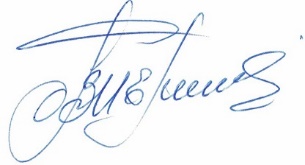 Секретарь заседания Правления                                                          Кочетова Л.В. 